„JOBcon Finance Frankfurt“: Online-Messe für die Karriereplanung
Digitale Firmenkontaktmesse am 28. Mai 2021 – Berufliches Networking für Nachwuchskräfte aus dem Finanzsektor – Workshops zur Messevorbereitung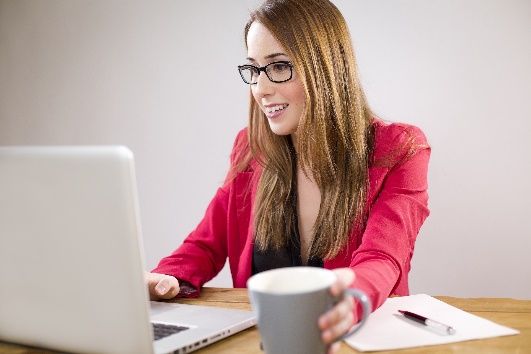 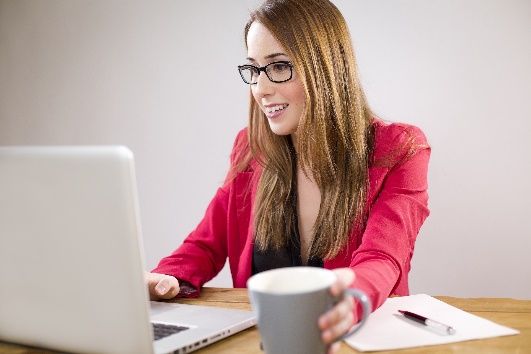 Frankfurt, 17. Mai 2021. Das digitale Angebot richtet sich an Studierende sowie Nachwuchskräfte und Young Professionals aus dem Finanzsektor: Am Freitag, den 28. Mai 2021, findet die digitale Firmenkontaktmesse „JOBcon Finance Frankfurt“ statt. Von 12 bis 17 Uhr informieren zahlreiche renommierte Unternehmen und Institutionen über Möglichkeiten des Karriereeinstiegs. Die Angebote reichen vom Praktikum über eine Stelle als studentische Aushilfe bis hin zur Festanstellung. Zu den teilnehmenden Firmen zählen die Managementberatung Ritzenhoefer & Company, die Unternehmensberatung Baker Tilly, die KPMG AG Wirtschaftsprüfung sowie die XPACT Consulting AG.

Susanne Glück ist Geschäftsführerin der IQB Career Services, die die Online-Karrieremesse federführend betreut: „Unsere Messe für Young Professionals aus der Finanzbranche findet digital statt. Manche Absolventinnen und Absolventen scheinen dieses digitale Format jedoch noch zu scheuen, obwohl es einige Vorteile bietet. Beispielsweise sind die Online-Messen meist noch weniger stark besucht. So können die Unternehmen mitunter längere Gespräche einplanen als bei Präsenzveranstaltungen. Davon können die Bewerbenden profitieren.“So klappt’s: Messebesuch nach vorheriger AnmeldungInteressierte erhalten über die Webseite der IQB unter www.iqb.de weitere Informationen rund um die Karrieremesse „JOBcon Finance Frankfurt“. Von da aus gelangen sie zu dem Portal, über das die Onlinemesse angeboten wird. Besucherinnen und Besucher registrieren sich dort im Vorfeld mit wenigen Klicks für das Event und legen ein eigenes Karriereprofil an. Am Messetag selbst haben sie die Möglichkeit, die Aussteller an einem virtuellen Messestand zu besuchen. Bis zu fünf Personen können sich spontan per Video in den Stand einwählen und Gespräche wie an einem normalen Messestand führen. 20 weitere Teilnehmerinnen und Teilnehmer können sich per Chat in das Gespräch einklinken. Dieses Szenario spiegelt die klassische Situation an einem Präsenz-Messestand wider, an dem Bewerbende auch passiv Informationen erhalten. Wer lieber im Voraus plant, kann im Vorfeld der Onlinemesse ein privates Videogespräch fest vereinbaren. Das ist auch spontan möglich, falls ein Platz verfügbar ist. Workshops und Unternehmenspräsentationen runden das Angebot ab.
Kostenfreie Workshops im VorfeldDie IQB bereitet Teilnehmerinnen und Teilnehmer mit Workshops auf das Online-Karriere-Event vor. Sie erhalten am Mittwoch, 19. Mai 2021 von 14 bis 15 Uhr und am Dienstag, 25. Mai 2021 von 13 bis 14 Uhr eine Einführung in das Online-Tool, einige Hinweise rund um das Event sowie wertvolle Bewerbungstipps. Die Anmeldung für Workshops und Vorträge rund um das Thema Bewerbung erfolgt über www.iqb.de/workshops.Zeichenanzahl (inkl. Leerzeichen, ohne Headline): 2.875Keywords: IQB Career Services, Onlinemesse, Karrieremesse, Karriere, Corona, Frankfurt, Finanzbranche, FinanzwesenWeitere Pressemeldungen der IQB Career Services finden Interessierte unter: https://www.presseportal.de/nr/134440?langid=1 
Über die IQBDie IQB Career Services GmbH mit Sitz in Frankfurt am Main wurde 1996 gegründet und ist seit 2019 Teil der F.A.Z. Verlagsgruppe. Gemeinsam mit ihrer Tochtergesellschaft Myjobfair GmbH ist sie heute einer der führenden Recruiting-Dienstleister für Akademikerinnen und Akademiker in Deutschland. IQB und Myjobfair veranstalten jedes Jahr rund 50 Karrieremessen und bietet damit Studierenden, Absolventinnen und Absolventen sowie Unternehmen eine Plattform zum persönlichen Kennenlernen und Netzwerken. Neben Firmenkontaktmessen, die direkt auf dem Campus der Partnerhochschulen oder an Fachbereichen stattfinden, organisiert die IQB auch abseits des Campus spezifische Karrieremessen für Juristen (JURAcon) und Wirtschaftswissenschaftler in verschiedenen deutschen Städten. Mehr auf www.iqb.de.